 國立嘉義大學生物機電學系合唱比賽活動花絮 國立嘉義大學生物機電學系合唱比賽活動花絮 國立嘉義大學生物機電學系合唱比賽活動花絮演講時地108年05月02日  理工學院108年05月02日  理工學院參 與 者生物機電學系 日間部一年級同學生物機電學系 日間部一年級同學項 目理工學院合唱比賽理工學院合唱比賽活動剪影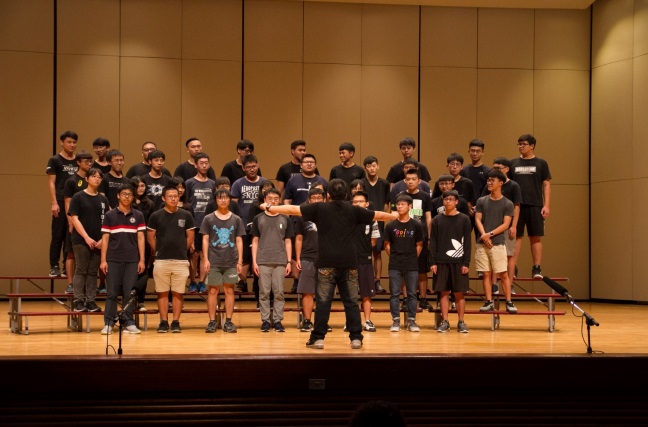 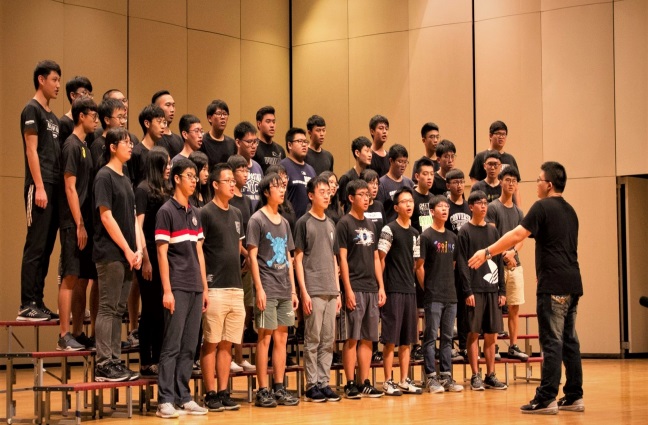 活動剪影同學合唱比賽畫面同學合唱比賽畫面活動剪影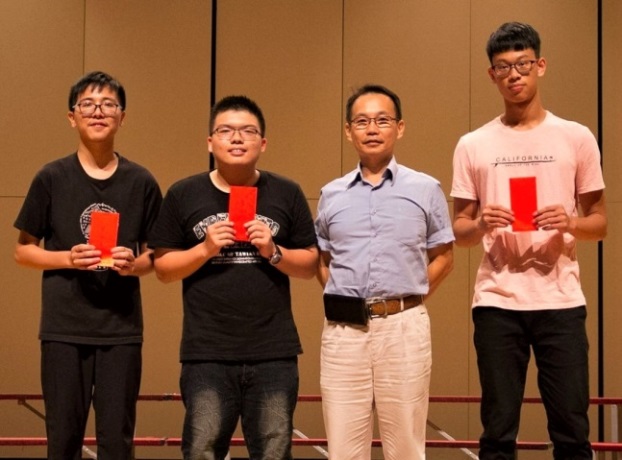 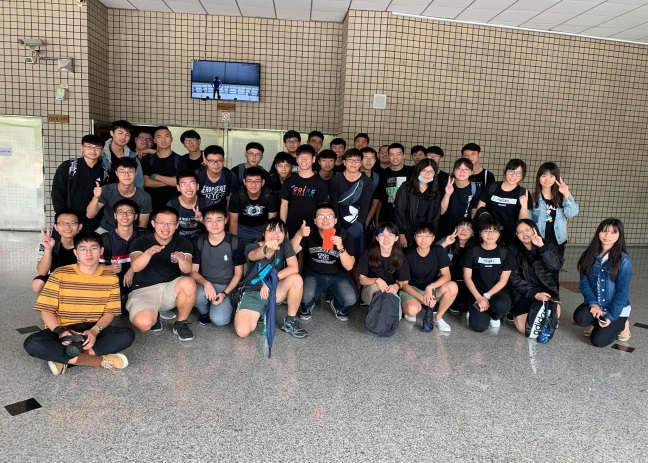 活動剪影 與章定遠院長頒獎合照參賽同學合照活動剪影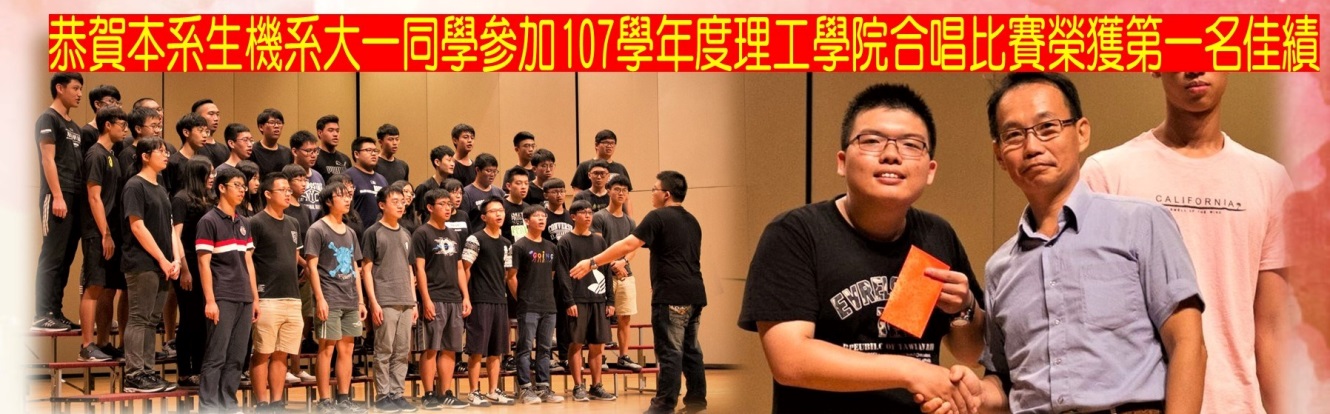 活動剪影合唱比賽榮獲第一名佳績合唱比賽榮獲第一名佳績